ANNEXURE 01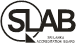 Scope of Accreditation (For Proficiency Testing Providers)Please attach relevant Test Methods / Standards applicable for PT programmes including samplingNote 1: PT Providers performing PT activities at sites shall clearly identify the specific PT activities performed at permanent laboratory and/ or at site.SlField of PT Scheme Specific PT area/ Products or materials Determinant Reference Methods/ ProceduresLimitation/RangeFrequency Site/ Location 